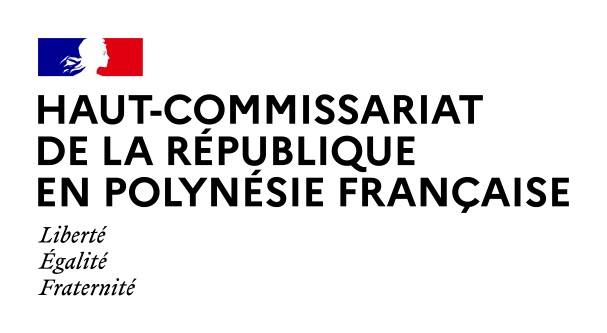 Direction de la réglementation et des affaires juridiquesBureau de la réglementation et des électionsElection des membres de la commission chargée de donner un avis sur le projet de défusion de la commune associée de Tautira de la commune de Taiarapu EstChoix de la couleur des documents de propagande électoraleJe, soussigné (e), Madame, MonsieurNOM : ………………………………………………………………………………………………………………………………………………………….Prénom : …………………………………………………………………………………………………………………………………………………….Date et lieu de naissance : …………………………………………………………………………………………………………………….Déclare choisir la couleur suivante pour l’impression de mes bulletins de vote, de mes professions de foi et de mes affiches :……………………………………………………………………………………………………………………………………………………………………..……………………………………………………………………………………………………………………………………………………………………..Fait à :Le									Signature du candidat